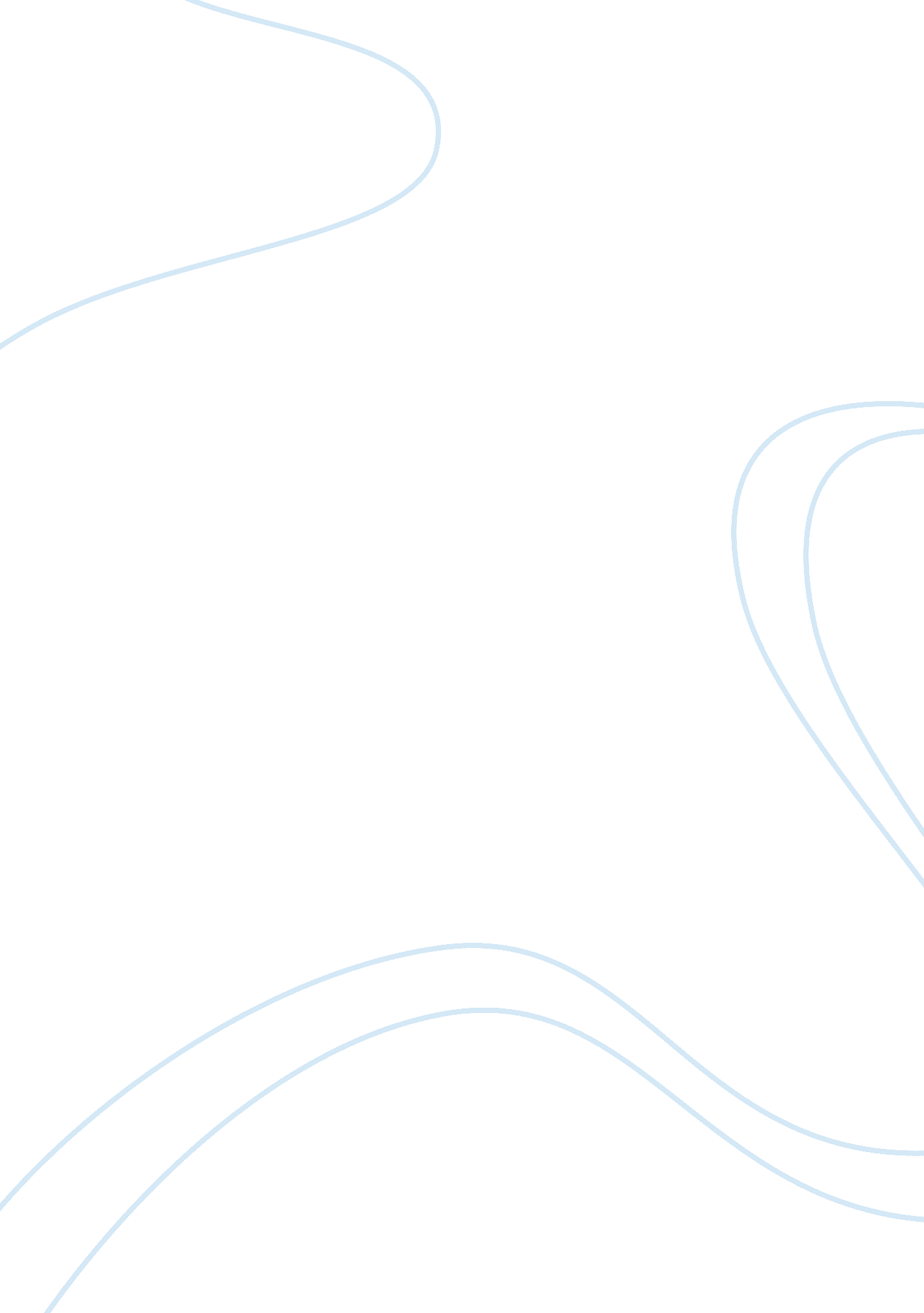 How does literature affect the societyLiterature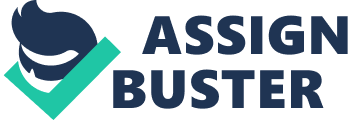 There are many kinds of incurable diseases which yet medical scientists with improved instruments and medicine haven’t been able to find any treatment for them and finally it results to the death of the affected person or animal HIV can be one of those diseases that right now in the world with about seven milliard population a numerous number of people are waiting to welcome death because of this fatal disease Scientists believe HIV came from a particular kind of chimpanzee in Western Africa. Humans probably came in contact with HIV when they hunted and ate infected animals. Recent studies indicate that HIV may have jumped from monkeys to humans as far back as the late 1800s. Human Immunodeficiency Virus is a lot like other viruses, including those that cause the " flu" or the common cold. But there is an important difference – over time, your immune system can clear most viruses out of your body. That isn't the case with HIV – the human immune system can't seem to get rid of it. Scientists are still trying to figure out why. We know that HIV can hide for long periods of time in the cells of your body and that it attacks a key part of your immune system – your T-cells or CD4 cells. Your body has to have these cells to fight infections and disease, but HIV invades them, uses them to make more copies of itself, and then destroys them. Over time, HIV can destroy so many of your CD4 cells that your body can't fight infections and diseases anymore In conclusion it can be said that HIV is the most incurable and fatal disease that can take the lives of millions every year 